   16. MARINOVI DANI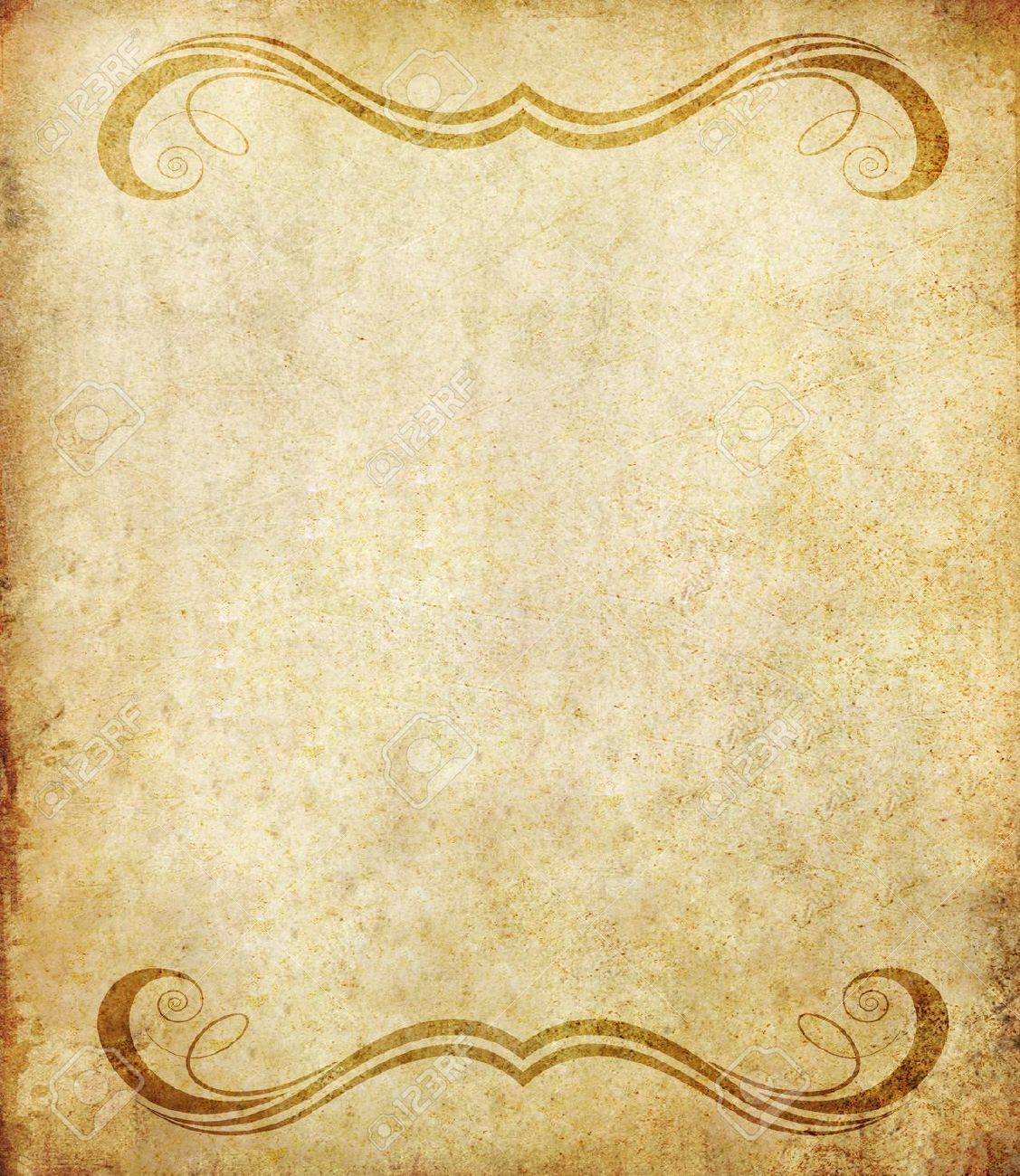 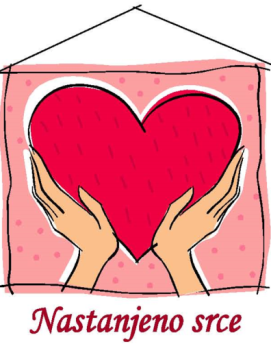 ŠTORIJAMA, PJESMAMA, PLESNIM KORACIMA KROZ MALENA MJESTA SRCA MOGA(mjuzikl)U dijelu programa korišteni su zapisi Frane Jurića, kao i pjesme Danke Maroević, prof.„Rici neizrecene“ u izdanju Ogranka Matice hrvatske u Hvaru.Uz članice i članove grupe „Nastanjeno srce“ sudjeluje i Klara Tomičić Milatić, prof. (vanjska suradnica) na klavijaturi i s aranžmanima pjesama  DOMINIK TUDOR (jedan unuk) 4G                                                     NIKA BARBARIĆ (pjeva) 3G                                                                    ANTE RAVLIĆ (drugi unuk) 4G                                                             IDA ZANINOVIĆ (pjeva) 3G                                                                       TONINA ZANINOVIĆ (glumi i pjeva) 3G                                             NIKOLINA ĆURIN (pjeva) 4G           MELISA BAŠIĆ (glumi i pjeva) 3G                                                        NINA KOLUMBIĆ (pjeva) 2G           IZAK PETAR MILETA (jedan težak) 1G                                                 DOROTEA NINČEVIĆ (pjeva) 2THK          KRISTIJAN TANDARA (drugi težak; solist) 4G                                     IVANA ERCEG (pjeva) 3THKZORINA TUDOR (glumi i pjeva) 2G                                                      ANĐELA NOVAK (pjeva) 3THKKATIJANA BILANDŽIĆ (djevojka) 2G                                                    NINA IVUŠIĆ (pjeva) 1THKMARINO ERCEG (otac) 1G                                                                    VESNA BARBARIĆ, prof. (pjeva;scena)DUJO ŠANTIĆ, prof (dide)                                                                     ROZARIJA RADONIĆ, prof. (pjeva)KARLA VUKIĆ (glumi 1.večer i pjeva stalno)                                      NIKOLINA OSTOJIĆ,prof. (recitira)                                                                                         SANDA STANČIĆ, prof. (recitira)                                                                                                                    LEA PETRIĆ, prof.(ritmika, pjeva)                                                                                                 MARGITA JURIĆ, LJUBICA TADIĆ,prof.                                                                                                               FRANKICA ZANINOVIĆ, prof. (suradnica)GITARISTIKREŠIMIR ĆALETA 3GINO PLANČIĆ THKIVAN PETRIĆ 2THKANTE JELIČIĆIVO TUDORLJUBICA TADIĆ, prof. suradnica i autorica pozivnica